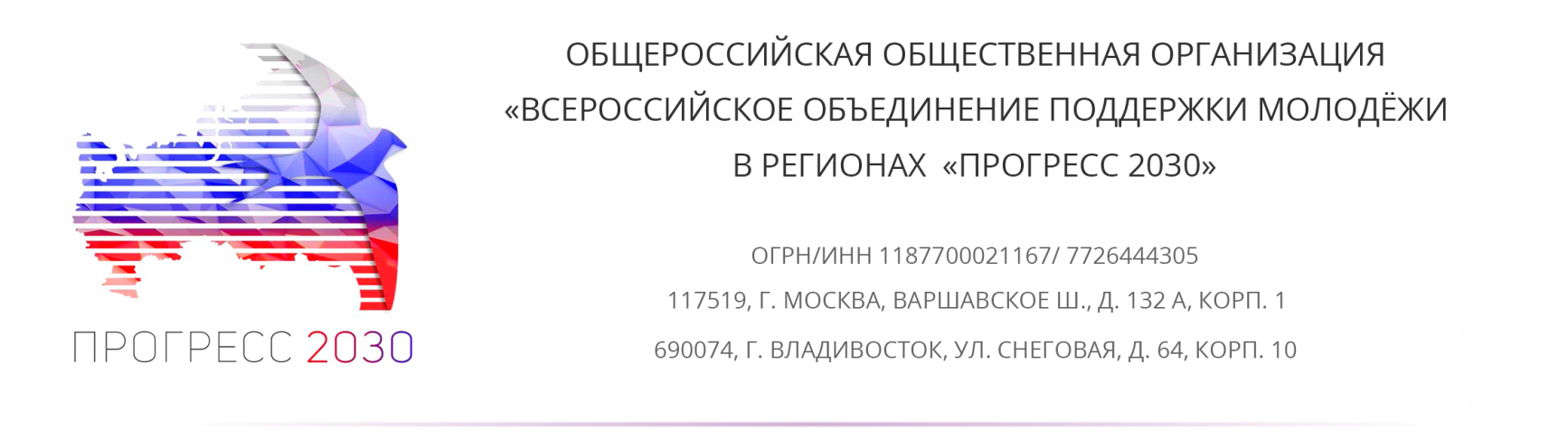 ПЛАН-СЦЕНАРИЙторжественной церемонии открытия 10 этапа Всероссийских соревнований по SUP - СЕРФИНГУ «STRONG WAVES TOUR» в городе МоскваДата проведения: 11.08.2019Место проведения: Строгинская пойма, рядом с кафе МаякВремя проведения: 11.00-18.00ВРЕМЯДЕЙСТВИЕ10.00 – 11.00Регистрация на соревнования11.00-11.15Торжественное открытие соревнований. Вступительная речь организаторов мероприятия. Разрезание красной ленты. Звучит гимн и флаг РФ.11.15 – 11.40Разминка + краткий брифинг трассы.       11.40 – 12.3012.30 – 13.2013.20 -14.5014.50 – 16.30       16.30 – 17.50       18.00 – 18.30   Старт первой гонки. Technical race. Мужчины. 2 кмСтарт второй гонки. Technical race. Женщины. 2 кмСтрат третьей гонки. SPRINT MONOCLASS. Мужчины. 200 м.Страт четвертой гонки. SPRINT MONOCLASS. Женщины. 200 мСтрат пятой гонки. MARATHON. Общий зачет. 8 км.Торжественное закрытие соревнований.